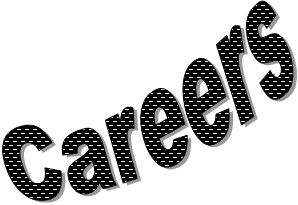 Medical Careers Every year the Royal Berkshire Hospital runs the ‘Introduction to Medicine’ Careers Day aimed at Year 12 students who are aspiring to enter the medical profession. The 2019 event will take place on Tuesday 16 April. Deadline for application is strictly 27 February 2019.  Application forms are available from the Careers Office. This is hugely popular and very competitive so please do apply early! Work Experience Opportunities with PwCIf you have an interest in business, finance or technology and a desire to work with some of the most successful companies in the world you may want to consider PwC.  They have two exciting paid work experience programmes which run in the summer.Business Insight WeekPwC’s Business Insight Week will give students an insight into the business world, with guidance and support every step of the way to explore the work they do and the opportunities on offer. You’ll spend time with teams working on live projects and buddying up with a member of the PwC team just a little older than you. They will help you identify and develop your employability skills and will top it all off by sharing your experiences with other students and celebrating a fantastic week. You can choose to spend the week in one of their offices UK-wide. Find out more here:https://www.pwc.co.uk/careers/school-jobs/jobs/work-experience/business-insight-week.htmlDigital Insight WeekOn this programme, there is an introduction to PwC and their Technology practice. Students will be  set up on a laptop and given an opportunity to meet colleagues for the week. Each day will be different, you’ll learn from experts in this field who’ll give you an insight into how the skills you’re developing are being implemented to help our clients use technology to gain a competitive edge. From Artificial Intelligence to Augmented Reality and 3D Printing to Drones, we’re using these technologies to help our clients work better and prepare for the future. Find out more here:https://www.pwc.co.uk/careers/school-jobs/jobs/work-experience/business-insight-week.For both programmes, you'll need to be:● Currently in Year 12 and studying for A-Levels or equivalent● Interested in taking your first steps towards a career in business, finance or technology● Available for a week during your summer holidays (see exact dates online)● You’ll need to be on course for a 96 UCAS tariff at A-Level, Highers or equivalent● Committed to your career ambitions and able to explain to us why you want to complete theprogrammeApprenticeships – Parental Informationhttps://amazingapprenticeships.com/app/uploads/2018/12/Parent-Pack-December.pdfThe information in the above guide really breaks down the steps students need to take to try and secure an employer for their apprenticeship.  The guide is aimed at parents to help them know what they can do to support a child wanting to do an apprenticeship. There is an Apprenticeship Recruitment Fair on Monday 11 March 2019, 4.30pm to 7.00pm at BCOT- details below. https://www.bcot.ac.uk/news-and-events/2019/03/apprenticeship-recruitment-fair/   Digital Rail Engineering29th July - 1st August 2019
University of Birmingham -4 day full board residential course - £195
The demand for rail transport is increasing with a new generation of engineers needed to meet tomorrow's challenges, with skills to deal with technology ranging from traditional heavy engineering to cutting-edge digital technologies. On this course you will learn about the key challenges facing the UK rail network and cover topics such as aerodynamics, advanced train control, vehicle crashworthiness and computer programming.  This course will also give you the opportunity to live as a student on campus at the university- please contact Birmingham University for further details.McDonald’s Management Degree Apprenticeship
McDonald’s Management Degree Apprenticeship lasts five years and gives students the opportunity to follow a structured training programme, which leads to valuable qualifications. At the end of it, participants will have gained loads of practical experience and progressed through different management roles. They will have helped make real business decisions and could even go on to manage their own restaurant. There is a financial advantage too. The Apprenticeship is a great opportunity to earn while you learn. You won’t have the tuition fees, or the student loan, but you will be paid a competitive salary that increases as you progress through the programme.  The programme initially leads to a level 3 apprenticeship. You then have the opportunity to gain a BA (hons) degree in business management and retail, and chartered manager status with the Chartered Management Institute (CMI)https://targetcareers.co.uk/employer-hubs/mcdonalds-restaurants-ltd/386318-school-leaver-management-degree-apprentice?Rolls Royce - Apprenticeships & School Leaver Programmes Whether we're building the world's most efficient large aero-engine or championing electrification, Rolls-Royce is all about innovation. And as we continue to transform the potential of technology, so could you. An apprenticeship or training programme with us means creating cleaner, faster, more competitive power. It means looking to the future, and shaping the world we live in.They have a number of programmes for people with A-levels (or equivalent) –leading to a degree or a professional qualification. Some of them are engineering-focused, but they also run programmes in everything from Project Management to Digital & Technology Solutions. Whichever programme you join, you'll undertake live projects, earning as you learn through formal training and practical experiences working alongside our technical or business experts. They welcome fresh perspectives and are big believers that a great idea can come from anyone, at any level. All of which makes these programmes the perfect platform for people who want to embark on a meaningful career – and pioneer the power that matters.https://careers.rolls-royce.com/united-kingdom/students-and-graduates/apprenticeships-and-school-leavers/a-levelsNursingThe Royal Berkshire NHS Foundation Trust, one of the largest hospital Foundation Trusts in the country, is keen to support enthusiastic and motivated student nurses in partnership with the University of West London (based in Reading).  They are having an open day on Saturday 9 February 2019, 10am- 1pm and are inviting anyone interested in learning more about the training required to be a nurse and/or to have a tour of the hospital to come along. For more information about becoming a student nurse, contact Daniel Whitford: Daniel.whitford@royalberkshire.nhs.ukHeadstart Year 11 and Year 12 students still have time to apply for a place on one of the fantastic Inspire or Headstart courses. This year the offer is as good as ever with nearly 60 courses across the 2 programmes at 30 of the UK’s leading universities.  Our past students tell us they love seeing what it’s like to spend time at university with like-minded students and hear from graduates, and we know that the experience helps them fill out their UCAS application in the future.    Inspire (year 11):http://www.etrust.org.uk/headstart/inspire-courseshttp://www.etrust.org.uk/inspire-apply-hereHeadstart (year 12)http://www.etrust.org.uk/headstart/courseshttp://www.etrust.org.uk/headstart/apply-onlineApplication deadline is February 1st. BDO - Insight Day30 January 2019BDO is an international network of public accounting, tax, consulting and business advisory firms which perform professional services. As of 2017 BDO has member firms in 162 countries, employs around 74,000 partners and staff in over 1,591 offices throughout the world, and is the fifth largest professional services network globally.The reading office of BDO is hosting an insight day soon, the purpose of these sessions is to invite candidates who may potentially be interested in Apprenticeship opportunities into their offices where they can have the chance to experience life at BDO, meet experienced members of the team and learn about our recruitment process.  They accept registrations via their website www.insidecareers.co.uk/jobs/insight-days-2Degree Apprenticeship with Goldman SachsAt Goldman Sachs, they believe that who you are makes you better at what you do. They seek out people with all types of skills, interests and experiences. So whether you’ve been trading penny stocks since the eighth grade or have never imagined a career in finance, there’s a place for you here.  For them it’s all about bringing together people who are curious, collaborative and have the drive to make things possible for our clients and communities. The Degree Apprenticeship Programme allows participants to complete an apprenticeship within Goldman Sachs’ Technology division while studying for a degree at Queen Mary University of London. After the four-year programme, participants will graduate with a bachelor’s degree in Digital and Technology Solutions, with the potential opportunity for a full time position with Goldman Sachs. Application Deadline: 17 March, 2019 All applications should be made online at www.goldmansachs.com/careersMore details can be found here:https://targetcareers.co.uk/employer-hubs/goldman-sachs/386455-goldman-sachs-degree-apprenticeship-programme?Kind regardsEileen WoollerCareers Leaderewooller@littleheath.org.ukJob Spotlight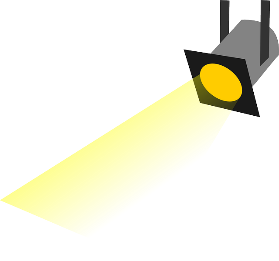 Exhibition Design Zoe Hardie  26 March 2013Exhibition designers help visitors interact with collections at heritage sites by creating hands-on displays. Exhibition designers need skills in drawing and model making, and an interest in 3D design. 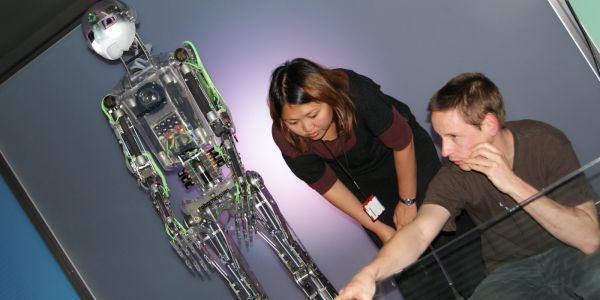 Image: Birmingham Museums and Trust.Exhibition designers create exhibitions and 3D displays for museums, art galleries and heritage sites. These help visitors interact with museum and art gallery collections, often by learning through hands-on experience.What do exhibition designers do?Designers meet with potential clients to discuss ideas for an exhibition and the objects or artefacts that may be used.They need to take into account:the educational message or story to be communicatedthe target audiencethe visual appeal of the exhibitionpractical matters such as size of exhibition, space allowed and budget.To develop an idea, they use 2D and 3D design software for drawing, image manipulation and computer modelling. They might use manual drawing skills to sketch preliminary ideas. Ideas for exhibitions can include interactive games and touch screen displays. They sometimes use formal presentation skills to show design ideas to clients. Exhibition designers need to research and understand the topic, theme or history behind the exhibition they are creating.Project managingThey also provide technical specifications for companies that manufacture components for the exhibition. They may visit companies to oversee this process. They project manage the design process keeping in touch with the client and manufacturing companies, by telephone or meetings.The job often involves working alongside museum or gallery staff to install the exhibition.What is the job like?Exhibition designers may work in small design consultancies that specialise in design for the heritage or cultural sectors. Or larger multi-disciplinary design consultancies that offer interior and exhibition design. In a larger consultancy graphic designers may work alongside 3D designers to make up the exhibition design team. The work can be pressurised with deadlines. You may be working on more than one project at a time. You may have to work long hours when a project is close to deadline.After gaining experience in a design consultancy you could work freelance.How do I become an exhibition designer?The skills you need include:drawing, model making and an interest in 3D designa creative approach to problem solvingan outgoing personality and good communication skills to discuss ideas and present them to clientsability to work in a small teamIT skills, particularly 2D and 3D design software including CAD (computer aided design).What training and qualifications do I need?Most exhibition designers have a degree in design. Degrees in interior design, spatial design and interior architecture are suitable for working in all areas of exhibition design, including heritage work. It may also be possible to get into this work with a product design, graphic design, or multimedia degree. The University of Lincoln offer a BA Design for Exhibition and Museums and Gloucestershire College offer an HND in Spatial Design (Interior, Exhibition and Retail).It is also possible to do postgraduate study after completing a first degree in design. The University of Lincoln offer an MA Design for Exhibitions and Museums. The University of Salford offer a MA/PgDip Art and Design: Museum and Heritage Interpretation.  Pre-degree qualificationsMost applicants to design degrees study A levels, including art and design. Following A levels, an Art and Design Foundation Diploma is recommended, but not essential.Other routes include BTEC Level 3 Diploma in Art and design courses. Some of these courses offer a chance to specialise in 3D design.The British Display Society (BDS) offers a National Diploma in Exhibition Design. They also award a BDS Centre of Excellence Recognition to other relevant courses.  Check individual universities for the full range of courses they accept for entry. You will also need to develop an art and design portfolio for entry to design degrees. Design Week has useful information on jobs in exhibition design and articles on heritage exhibition design companies.What can I earn?Starting salaries can be around £18,000 to £22,000 rising to £25,000 to £35,000 with experience. Senior designers can earn £35,000 to £50,000 with a head of design or creative director earning £50,000 or more.Freelance exhibition designers may be paid a fee per project***********************************************************